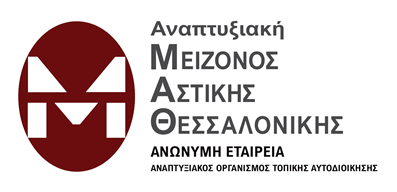 ΑΝΑΠΤΥΞΙΑΚΗ ΜΕΙΖΟΝΟΣ ΑΣΤΙΚΗΣ ΘΕΣΣΑΛΟΝΙΚΗΣ ΑΝΩΝΥΜΗ ΕΤΑΙΡΕΙΑ ΑΝΑΠΤΥΞΙΑΚΟΣ ΟΡΓΑΝΙΣΜΟΣ ΤΟΠΙΚΗΣ ΑΥΤΟΔΙΟΙΚΗΣΗΣΒΑΣΙΛΕΩΣ ΓΕΩΡΓΙΟΥ Α’ 1,  546 36 ΘΕΣΣΑΛΟΝΙΚΗΑ.Μ.Α.Ε. 30634/62/Β/94/0065 -  ΑΡΙΘΜ. ΓΕΜΗ 58080704000ΑΦΜ 094410584 - ΔΟΥ ΦΑΕ ΘΕΣΣΑΛΟΝΙΚΗΣ - ΑΡ.ΜΗ.ΕΠ.ΟΤΑ: 23ΑΙΤΗΣΗ ΕΚΔΗΛΩΣΗΣ ΕΝΔΙΑΦΕΡΟΝΤΟΣ                                                                     ΗΜΕΡΟΜΗΝΙΑ__/__/20_ΑΡ. ΠΡΩΤ. ΠΡΟΣΚΛΗΣΗΣ ΕΚΔΗΛΩΣΗΣ ΕΝΔΙΑΦΕΡΟΝΤΟΣ:       807/ 16.09.2021                                                                 ΣΤΟΙΧΕΙΑ ΑΙΤΟΥΝΤΟΣ:ΕΠΩΝΥΜΟ:  ΟΝΟΜΑ: ΟΝΟΜΑ ΠΑΤΡΟΣ:                  Α.Δ.Τ. ΗΜΕΡ.ΓΕΝΝΗΣΗΣ: ΤΟΠΟΣ ΓΕΝΝΗΣΗΣ:Δ/ΝΣΗ ΚΑΤΟΙΚΙΑΣ:ΤΗΛΕΦΩΝΟ: E-MAIL:ΕΠΩΝΥΜΙΑ ΚΑΙ ΣΤΟΙΧΕΙΑ ΕΠΙΧΕΙΡΗΣΗΣ (δεν συμπληρώνεται σε περίπτωση αίτησης φυσικού προσώπου):                 ……………………… (Υπογραφή)